Бишкек шаарындагы Т. Сатылганов атындагы № 69 окуу-тарбия комплекс-гимназиясыПРОГРАММА“ Кытай тилин оюн аркылуу окуп үйрөнөбүз ”Предмети: Кытай тилиКлассы: 8-ж，з，и, к  классПрограмманын тиби: модификацияланганКайда колдонулат: кошумча акы төлөп                                     билим берүү үчүнТүзгөн мугалим:  Кыдырбек к А            Жолдошбекова Т                                 Тойгожоева В                                 Көчөрбаева Н       Бишкек 2022-2023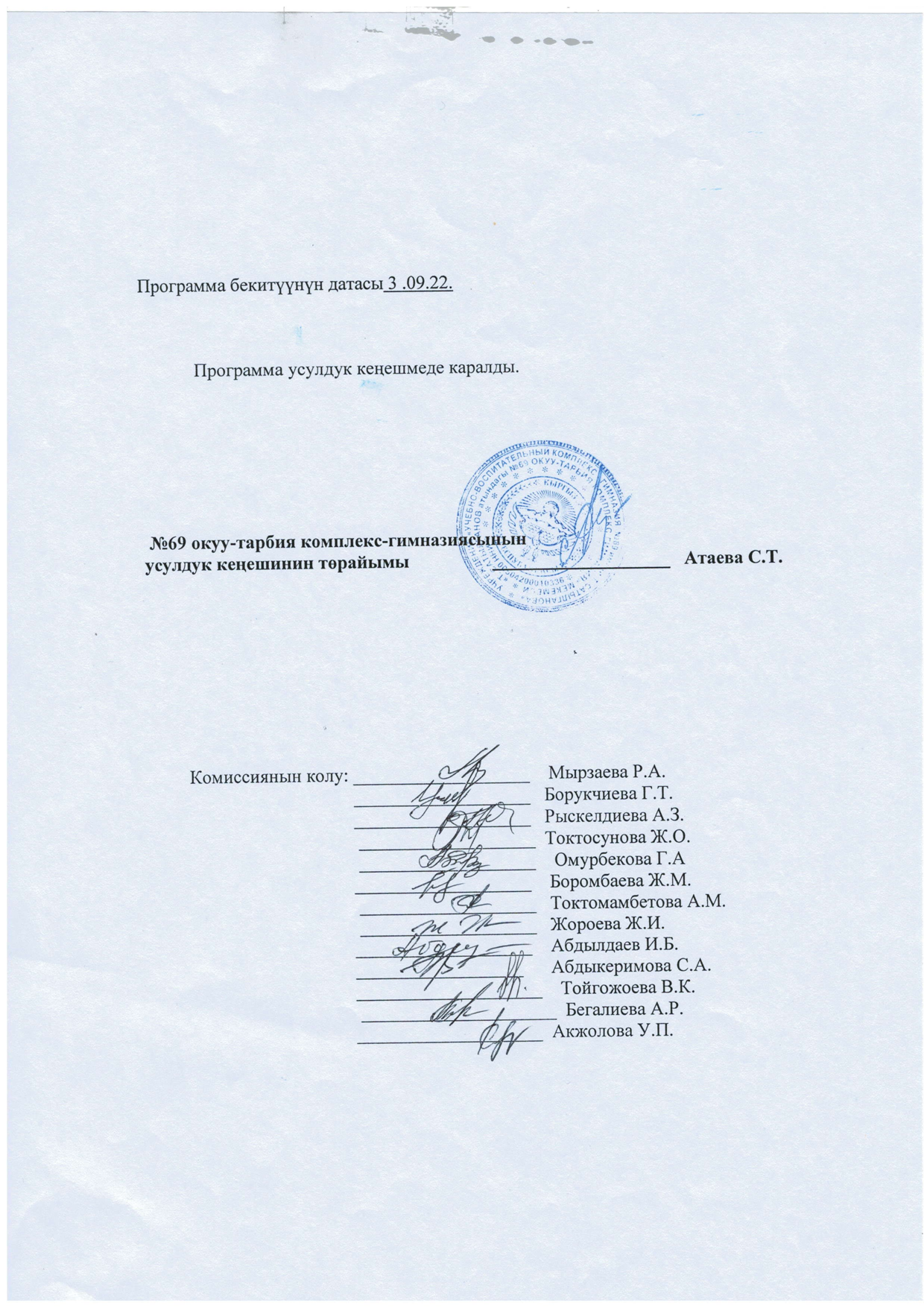 Бишкек шаарындагы Т.Сатылганов атындагы №69 окуу-тарбия комплекс- гимназиясынын  кытай тили предмети боюнча “Кытай тилин оюн аркылуу окуп үйрөнөбүз” аттуу программасынаТүшүнүк кат        Кытай тили башка мамлекеттер менен кызматташ болууга өбөлгө түзөт, ошону менен бирге биздин мамлекетибиздин өсүп өнүгүшүнө жардам берет. Кытай тили дүйнө жүзүндө эң көп кызыгууларды арттырган, үйрөнүүчүлөрү көп тилдердин катарын толуктайт. Кытай тилин үйрөнүү менен бирге Кытайдын маданиятын, тарыхын, өсүп өнүгүү жолун дагы үйрөнүүчүлөрдү өзүнүн кызыктуулугу менен өзүнө багындырат.      Кытай тили дүйнө жүзүндө эң көп кызыгууларды  арттырган жана иероглифтери менен өзгөчө кызыгууну жаратат.  Учурда тил үйрөнүүчүлөр үйрөнүп гана тим болбостон, аны практикада колдоно билүүсү абзел. Кытай тилинин үйрөнүү программасынын ар бир темасы окуу, угуу, практикалык көнүгүүлөр, грамматика, иероглифтерди жазууга жана логикалык ой жүгүртүүгө бөлүнгөн. Бул тилди ар кандай заманбап техниканын жардамы менен дагы үйрөнсө болот. Заманбап техникалар окуучунун тилге болгон кызыгуусун арттырат.       Кытай тилин үйрөнүү учурунда ар кандай оюн-зооктор, угуу, окуу, алган билимин практикада колдонуу менен коштолот.Тил үйрөнүү бул адамдын инсан катары өнүгүүсүнүн дагы бир жолу болуп эсептелинет. Азыркы учурда Кыргызстандын мыкты деген окуу жайларында кытай тили окуу программасына киргизилген. Жогорку окуу жайлары кытай тилин сапаттуу кылып үйрөтүш үчүн болгон күчүн жумшашууда. Сапаттуу билим сапаттуу келечекти убада кылат.Жогорку окуу жайларындагы кытай тили боюнча программасы көптөгөн кызыктуу материалдарды камтыйт.Бул программа ар бир окуучуну өз ойун билдирүүгө, чет тилде сүйлөп, жазууга, илим-билимдин ээси катары  элин жерин сүйүүгө, башка тилди , мамлекетти сыйлоого үйрөтөт.Азыркы учурда кытай тили  8-класстарына жумасына  2 саат  жыл бою 68 саат окутулат. Ал эми окутулган программа «Кытай тили 2-китеп 1-бөлүк»  китеби менен өтүлөт.Бишкек шаарындагы Т.Сатылганов атындагы №69 окуу-тарбия комплекс- гимназиясынын  кытай тили предмети боюнча “Кытай тилин оюн аркылуу окуп үйрөнөбүз”  аттуу программасынаАннотация        Учурда тил үйрөнүүчүлөр үйрөнүп гана тим болбостон, аны практикада колдоно билүүсү абзел.Кытай тилинин үйрөнүү программасынын ар бир темасы окуу, угуу, практикалык көнүгүүлөр, грамматика, иероглифтерди жазууга жана логикалык ой жүгүртүүгө бөлүнгөн. Бул тилди ар кандай заманбап техниканын жардамы менен дагы үйрөнсө болот. Заманбап техникалар окуучунун тилге болгон кызыгуусун арттырып, ар бир сабакты маанилүү жана эсте кеткис кылып жеткирүүгө өбөлгө түзөт.       Кытай тили башка мамлекеттер менен кызматташ болууга өбөлгө түзөт, ошону менен бирге биздин мамлекетибиздин өсүп өнүгүшүнө жардам берет. Кытай тили дүйнө жүзүндө эң көп кызыгууларды арттырган,үйрөнүүчүлөрү көп тилдердин катарын толуктайт.Кытай тилин үйрөнүү менен бирге Кытайдын маданиятын, тарыхын, өсүп өнүгүү жолун дагы үйрөнүүчүлөрдү өзүнүн кызыктуулугу менен өзүнө багындырат.       Кытай тилин үйрөнүү учурунда ар кандай оюн-зооктор, угуу, окуу, алган билимин практикада колдонуу менен коштолот.Тил үйрөнүү бул адамдын инсан катары өнүгүүсүнүн дагы бир жолу болуп эсептелинет. Азыркы учурда Кыргызстандын мыкты деген окуу жайларында кытай тили окуу программасына киргизилген. Жогорку окуу жайлары кытай тилин сапаттуу кылып үйрөтүш үчүн болгон күчүн жумшашууда. Сапаттуу билим сапаттуу келечекти убада кылат.Жогорку окуу жайларындагы кытай тили боюнча программасы көптөгөн кызыктуу материалдарды камтыйт.Бул программа ар бир окуучуну өз ойун билдирүүгө, чет тилде сүйлөп, жазууга, илим-билимдин ээси катары  элин жерин сүйүүгө, башка тилди , мамлекетти сыйлоого үйрөтөт.Максаты:Окуучуларды сүйлөө речин, жалпы кругозорун өнүктүрүү;Окуп -үйрөнгөн билимин практикада колдонууга үйрөтүү;Иероглифтерди эрежеси менен жазууга үйрүтүү;Өз ойлорун толук жеткире билүүгө үйрөтүү;Окуучулардын сөз байлыгын кеңейтүү;Окуучуларга өздөрү түзгөн текстерди,баяндама дил баяндарын түзүүгө жаза билүүгө үйрөтүү;Алган билимдерин турмушта колдоно билүүгө үйрөтүүМилдети:Кытай тилинде сабаттуу сүйлөөгө мүмкүндүк түзүү;Иероглифтериди жаза билүүгө үйрөнүү;Коомдо тилди колдоно билүүгө үйрөнүү;Эске тутуу жөндөмдүүлүгү жогорулатуу;Тил деңгээлдеринин тесттерин жаза билүүгө үйрөнүү;Кытай тилинде тондорду коё билүүнү үйрөнүү.Күтүүлүчү жыйынтыктар      Программанын негизиндеги материалдарды өздөштүргөндөн кийин, окуучулар кытай тили боюнча алган билимин практика убагында колдонууга үйрөнүшөт. Бул программа окуучуга сабаттуу инсан болуп калыптанышына салым кошот.       Программаны толук өздөштүргөндөн кийин окуучулар кытай тилинин жазуу эрежелерин,тондордун коюлушун,өзгөчөлүүгүн текст түзүүнүүн  жол-жоболорун, грамматикасын, башка тилдерден айырмасын терең түшүнүп,эркин сүйлөөгө аны практика жүзүндө колдоно билүүгө үйрөнүшөт. Программа окуучунун логикалык ой жүгүртүүсүн жогору,кептин маани-маңызын терең өздөштүргөн инсан болуп калыптанышына өбөлгө түзөт.Кытай тилин алып жүрүүчүлөр менен иштөөнү үйрөнөт;Эске тутуу жөндөмдүүлүгү жогорулайт;Кытай тилинде сабаттуу сүйлөөгө мүмкүндүк түзүлөт;Окуучунун активдүүлүгү жогорулайт;Кытай тили боюнчап ар түрдүү кароо –сынактарга катыша алышат;“HSK” , “HSKK”   тил деңгээлдеринин сертификааттарына ээ болушат.Программадагы материалдардын мазмуну:Текст, диалог  (14 саат)Грамматика  ( 12 саат)Көнүгүү иштөө  ( 14 саат )Ар кандай темалар  (20саат)Жат жазуу  (8саат)Жалпы  (68 саат)Кытай тили сабагы боюнча 8-ж,з и к  класстарынын   “Кытай тилин оюн аркылуу окуп үйрөнөбүз”  программасы (жумасына 2 саат, жылына 68 саат)«Кытай тили 2-китеп 1-бөлүк»                                     ( кошумча акы төлөп окутуу үчүн)Колдонулуучу адабияттар“汉语教程”主编：杨寄州副主编：邱军编者：杨寄州   邱军   朱庆明插图：丁永寿№Сабактын темасы Саат 1Текст: “Мен сага караганда музыканы көбүрөөк жакшы көрөм”2-бөлүк12Жаңы сөздөр13Грамматика mei  bu14Фонетикалык көнүгүү15Көнүгүү иштөөСөздөрдү бош орундарга коюу C D16Диалог түзүү17Сүйлөшүү практикасы18Жат жазуу9HSK-3110HSKK111Диалог түзүү112Текст: “Мен сага окшош эмессмин”2-бөлүк113Жаңы сөздөр114Грамматика budan....erqie...115Чейректик жат жазуу116Чейректик кайталоо117Текст: “Жакында кыш келет”1-бөлүк118Жаңы сөздөр 119Кошумча түшүнүк Gai....le120Грамматика “yao...le,jiu  yao...le” 21Көнүгүү иштөөСуроолорго жооп берүү122HSKK23HSK-3124Жат жазуу125Текст: “Тезирээк унаага отур”2-бөлүк”126Жаңы сөздөр 127 Грамматика “lai qu” 28Көркөм окуу129Чейректик жат жазуу130Чейректик кайталоо31Текст: “Мен кытай элдик дарысы менен дарыланам”2-бөлүк132Жаңы сөздөр133Кошумча түшүнүк ..........Ji le...134Грамматика  ci,bian135Көркөм окуу136Көнүгүү иштөөСөздөрдү тандоо137Сүйлөшүү практикасы138HSK 3139HSKK140Жат жазуу141Текст: “Мен саякаттоочулардын тобу менен келгем”2142Жаңы сөздөр143Кошумча түшүнүк lao wai144Грамматика  shi…..de145Көнүгүү иштөөСөздөрдү тандоо146Текст: “Менин паспортум”147Жаңы сөздөр148Көнүгүү иштөөСүйлөмдөрдүн катасын оңдоо149Чейректик жат жазуу150Чейректик кайталоо151Текст: “Биздин сүрөт даяр болду”1-бөлүк152Жаңы сөздөр153Кошумча түшүнүк Yi diar154Грамматика Пассивдин мааниси155Көнүгүү иштөөСүйлөмдөрдү оңдоо156HSKK157Жат жазуу158Текст: “Дем алыш күн”159Жаңы сөздөр160ГрамматикаLai qu161Көнүгүү иштөөСөздөрдү тандоо162Текст: “Чогулуш залы”163Сүрөткө аңгеме түзүү164Грамматика zheng zai165Көнүгүү иштөөБош орундарды толтуруу66HSK-3167Чейректик жат жазуу168Чейректик кайталоо1